Kolorowe przystanki ECOGdzie?Osiedle LeskPlac Wolności - przy Urzędzie MiejskimPlac Wolności - przy dawnym sklepie PEPCOUlica 11Listopada -przy ZSLiZPo co?By zapewnić dobre warunki oczekiwania na autobus,Bo staramy się żyć w zgodzie z naturą,Bo chcemy, żeby nasze miasto było coraz piękniejsze,Bo chcemy oddychać czystszym powietrzem.Co zawiera projekt?Wiatę przystankową(z ławkami, dachem pokrytym roślinami),Kosz na śmieci, Donice z roślinami wieloletnimi (winobluszcz, trawy, kwiaty)Jaki jest szacowany koszt?124 000,00 złotychTak mogą wyglądać przystanki autobusowe w Olecku: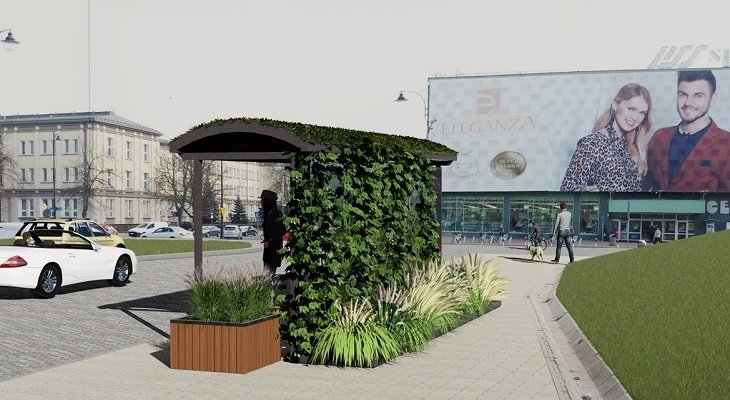 